 ПРИНЯТО:                                                                      УтверждЕНО: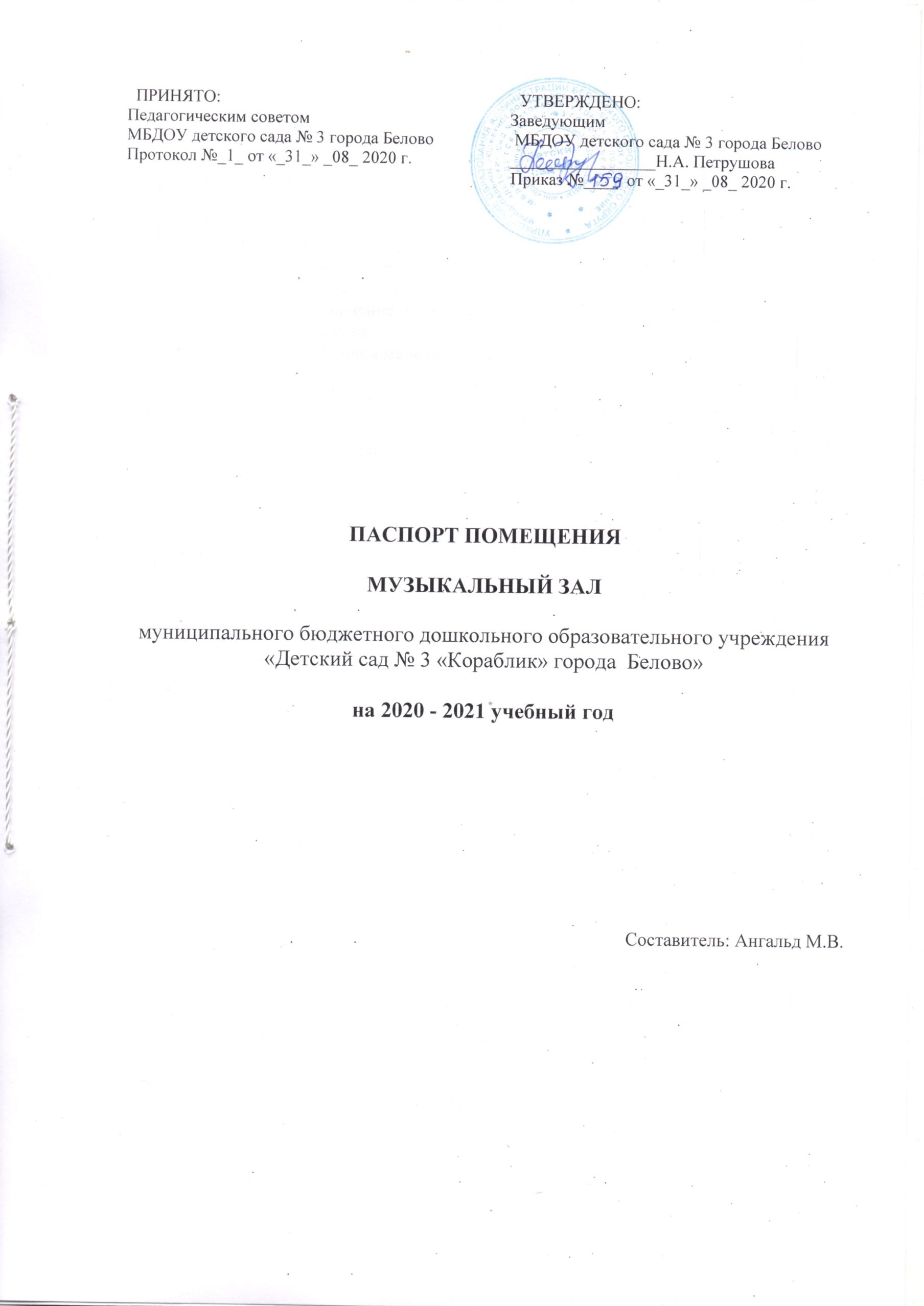 Педагогическим советом                                               ЗаведующимМБДОУ детского сада № 3 города Белово                   МБДОУ детского сада № 3 города БеловоПротокол №_1_ от «_31_» _08_ 2020 г.                       _________________Н.А. Петрушова                                                                                                                                                                   Приказ №____  от «_31_» _08_ 2020 г.                             паспорт помещенияМУЗЫКАЛЬНЫЙ ЗАЛмуниципального бюджетного дошкольного образовательного учреждения «Детский сад № 3 «Кораблик» города  Белово»на 2020 - 2021 учебный годСоставитель: Ангальд М.В.Содержание1.Общие сведения1.1. Место расположения залаМузыкальный зал расположен на первом этаже в центре здания детского сада. Имеет два входа из центрального коридора и запасной выход на улицу.1.2. Сведения о режиме работы залаРежим работы помещения: понедельник-пятница с 7-00 до 19-00. Суббота, воскресенье – выходной.1.3. Сведенье о специалисте.Музыкальный руководитель - Ангальд Марина Викторовна, ВПО, стаж работы в должности - 3 года, 1 квалификационная категория. 2.Материально – техническое оснащение зала2.1. Описание помещенияПлощадь музыкального зала составляет  - 74,1 м2. В наличии имеется 40 посадочных мест для детей. 2.2.  Функциональное назначение зала.Музыкальный зал является многофункциональным. Используется для реализации ООП по разделам Музыка и Физическая культура, организации праздничных и развлекательных мероприятий, театрализованных представлений. Проведение мероприятий с коллективом и родителями (законными представителями).2.3. План - схема зала2.4. Наличие соответствующей мебели и технических средствМузыкальный центр – 1 шт.Фортепиано – 1.Шкаф для хранения музыкальных инструментов- 1 шт.Стол – «Хохлома» - 1 шт.Стол детский – 1 шт.Стульчики детские – 40 шт.Стеллаж для физкультурного оборудования – 1шт.Лестница гимнастическая деревянная – 1 шт.Физкультурное оборудование:Веревочная лестница – 1 шт.Дуги большие - 4 шт.Дуги маленькие - 4 шт.Канаты – 2 шт.Кегли - 114 шт.Кольцебросы - 6 шт.Кольца для набрасывания – 12 шт.Конь скакун на палке - 2 шт.Кубы гимнастические - 7 шт. Скамья гимнастическая - 3 шт.Скакалки гимнастические – 30 шт.Стеллаж для гимнастического оборудования - 1шт.Стенка гимнастическая – 2 шт.Стол для опорного прыжка – 2 шт.Стойки для прыжков высоту - 4 шт.Стойки для подлезания и перешагивания - 6 шт.Палки гимнастические – 56 шт.Массажная дорожка «Змейка» - 1 комплект.Медбол (мячи набивные для метания вдаль) – 10 шт.Мячи физкультурные – 30 шт.Мешочки с песком для метания вдаль – 22 шт.Фитбол - 1 шт.Гимнастическая скамейка – 3 шт.Опорное бревно – 2 шт.Гимнастическая навесная доска – 1шт.Ленты гимнастические – 20 шт.    Общие сведения…………………………………………………..……………………Место расположения………………………………………………………………Сведения о режиме работы……………….………………………………………Сведения о специалисте…………………………………………………………..Материально-техническое оснащение …………………………….…………………Площадь помещения……………………….……………………………………...Функциональное назначение помещений……………………………………….План-схема пространства…………………………………………………………Наличие соответствующей мебели и технических средств……………………333333345Гимнастический матКуб гимнастический.Гимнастический матСтульчик детскийБревно для опорного прыжкаКафедраСтолик детскийСтол «Хохлома»Стеллаж для физкультурного оборудованияЛестница гимнастическая, деревянная